ПАСПОРТ ОБЪЕКТА«Паровоз+вагон» ИО-1.10.01.02 (1830/6650)Материалы: Металл, Влагостойкая фанера.Комплектация: Фигура в виде паровозика со скамейками.:Использование на открытых уличных площадках для детей от 3 лет.обеспечивает физическое развитие ребенка;развивает координацию движений, чувство коллективизма в массовых играх;Способ монтажа: Установка на грунт. Бетонирование не предусмотрено. 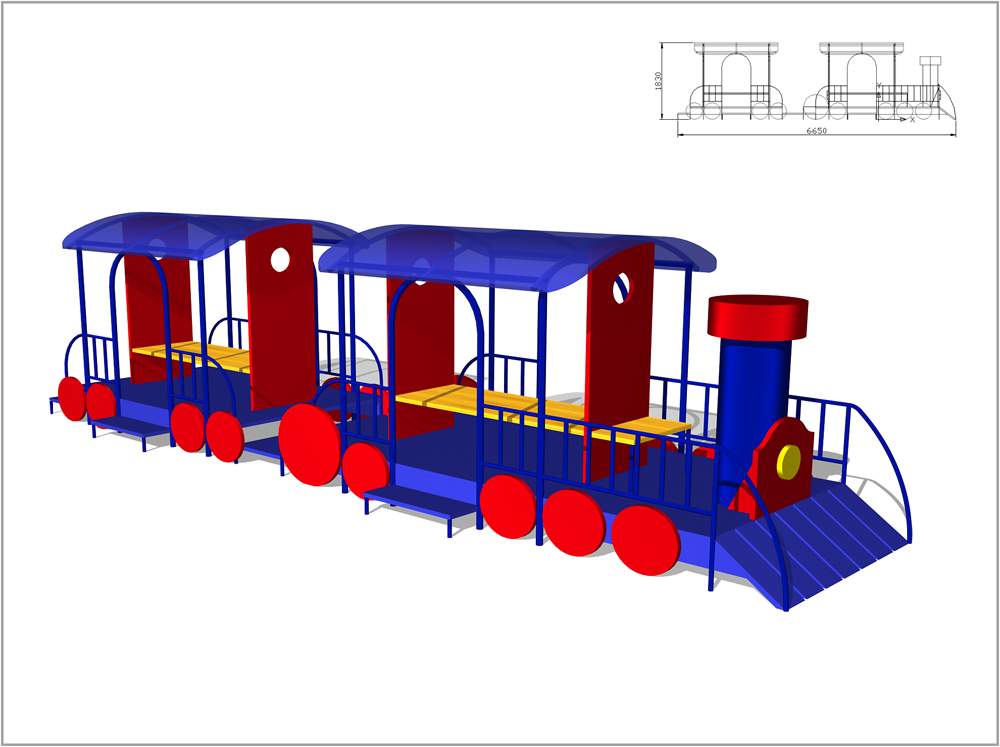 